Thank you,Email signature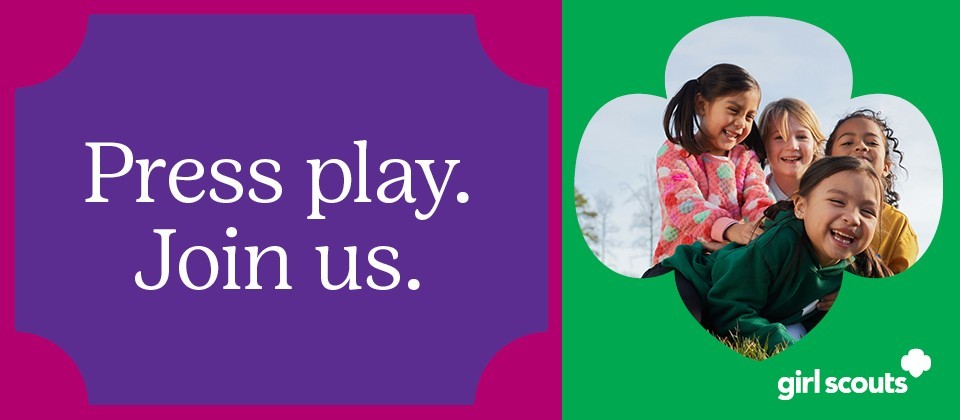 New Troop Leaders,We are so glad you’re here!  New Leaders mean more and more new girls and that gets us all excited for the fun and adventure ahead!  Each month for your first year, you will receive this monthly newsletter with up-to-date info about what’s ahead in Girl Scouting.  If you have questions about anything in the newsletter reach out to newtroop@gsnetx.org.  SEPTEMBER TROOP LEADER NEWSLETTERTOPICSMembership Volunteer LearningSTEM CenterPrograms, Events, and Activities Patch of the MonthTroop Leader ResourcesMEMBERSHIPGrowing Your Troop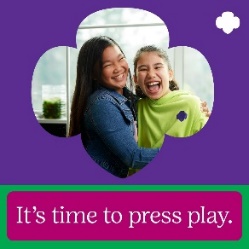 Whether you are putting together a brand new troop with all newly registered girls or starting your leadership journey in an existing troop, growing your troop to a healthy size is important for your experience and that of the girls in your troop!  You have a lot of options on how to grow the troop.  Try having each girl invite a friend to attend an activity with the troop; ask your Placement Specialist if there are any girls in need of a troop in your area; host an event at your school or in your area with the help of your Membership Manager!If you already know girls who are interested in joining follow the steps below.How to Register New Members Directly to Your Troop. Use the “Invite Friends to Join Your Troop” feature located in your My GS account on the bottom of the page of the My Troop(s) tab. Your new members will be able to join directly into your troop regardless of whether the troop is listed online.Kite Festival 
Date and Time: Sat September 25, 8:00 AM - 6:00 PMLevel: All, Family-friendlyRe-engage your existing Girl Scout families and invite new members looking to join your troop to see what Girl Scouts has to offer!  With the help of their families, girls will design, engineer, and fly their very own kites. A kite kit will be provided upon arrival at The STEM Center of Excellence. Outdoor activities can be added for an additional cost.Check out ultracamp.com for more workshops, events, and activities. VOLUNTEER LEARNING Explore the content in gsLearn! Log into gsLearn, our new learning management system from within your My GS account. Click on the course catalog and view classes and video tutorials, as well as registration for upcoming webinars. gsLearn – GSUSA 2021 New Badges: Twenty-eight new badges have been added providing 28 new ways to create an exciting and engaging experience for your troop! Each module in this training supplies ideas and goals for approaching each step and choice plus examples for keeping the experience girl-led.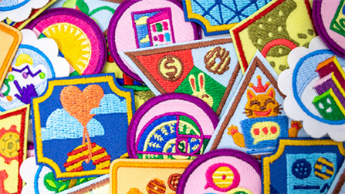 STEM CENTERFeaturing a perfect mix of outdoors and STEM, The STEM Center of Excellence provides year-round opportunities in robotics, computer coding, botany, chemistry and more.Find detailed descriptions of the workshops listed above at gsnetx.org/events.GSNETX PROGRAMS Camp In, Camp Life 2021 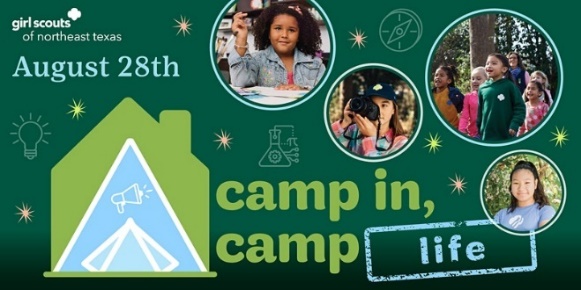 Date: Sat, Aug 28Time: 3:00 PM - 9:00 PMProgram Grade Level: AllJoin us for this exciting program and earn a free patch! This semi-virtual and family-friendly event is a great way to kick off the Girl Scout year, have fun camping 'in', and learn about storytelling.Find a detailed description of the program listed above at gsnetx.org/events.Robotics Teams Girl Scouts, from Daisies to Ambassadors, can now register for a Robotics Team.  Girl Scouts will learn valuable life and employment skills through ideation, solving problems, and overcoming obstacles. Robotic Teams: The Basics - https://youtu.be/z2Tu1TXoUZQHow to Start a Team as a Troop - https://youtu.be/tWXVWOvAD5c Badge and Journey Workshops 9/18 MEdia Journey in a Day at JoAnn Fogg Service Center9/19 Brownie/Junior Friendship Fling at JoAnn Fogg Service CenterMore info and registration coming soon to gsEvents.Program Partner EventsGirl Scout Weekend with the Texas Rangers 
Date:  Friday, August 27 – Sunday, August 29 Level: All, Family-friendlyChoose from three great games to watch your Texas Rangers take on the Houston Astros. Those attending the Sunday, August 29 game will be able to take part in a pregame parade on the field.  All tickets purchased with the special-order form will receive a commemorative Girl Scout patch, while supplies last.  Purchase Girl Scout Weekend tickets here. Click here for more opportunities provided by our approved Program Partners. PATCH OF THE MONTH Hispanic Heritage Month 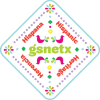 This program is designed to help Girl Scouts of all cultures develop an understanding and appreciation of the richness, diversity and similarities of the Hispanic and Latin culture through Discover, Connect and Take Action.   #HispanicHeritageYou can find additional free patch programs here.TROOP LEADER RESOURCES, TIPS, AND REMINDERSRemindersTroop Financial Report (TFR):  Last day to submit your 2020/2021 report is September 30. Log into My GS, click on My Account, and select the Volunteer Toolkit (VTK). Once you are in the VTK, click on the Finances Tab. If you haven’t done so already, renew your troop leader role, your adult volunteers and your returning girls in My GS. Fill out the Change Signers on an Existing Bank Account form if you need to add or remove signers on the troop bank account.Update your troop’s profile by submitting the Troop Update Form that will be emailed to you or the one at the following link -  https://gsnetx.formstack.com/forms/troopupdate2021. TipsWhen searching for events in gsEvents, use the JoAnn Fogg service center zip code 75252 and select 90 miles from the drop-down menu under “Search Radius”. Planning for Membership Year 2022View the most up to date GSNETX In-Person Activity Guidelines.Volunteer Toolkit Year Plan for 2022: Select badges and create a year plan. Tax Exempt Form – utilize when purchasing supplies for your troop.gsZoom Troop Request & Payment FormBest Troop Year Ever 2021-2022 Patch Program: Check out the requirements, check 8 things off the list, and submit your form here: https://gsnetx.formstack.com/forms/btye2122You can find the resources listed above and many more at GSNETX’s Troop Leader Blueprint page!